/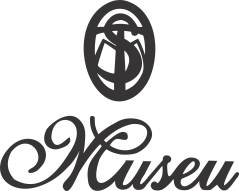 SUPERIOR TRIBUNAL MILITARDIRETORIA DE DOCUMENTAÇÃO E DIVULGAÇÃOMUSEU DA JUSTIÇA MILITAR DA UNIÃOIDENTIFICAÇÃO DO OBJETOTítulo: Chicote Trançado CaipiraClassificação: Equipamentos de Agricultura, Pecuária e PescaObjeto/documento: ChicoteAssunto/função: Manejo de animaisData de produção: Data de tombo: Autoria: Material/Suporte: Madeira e couro.Técnica/Estilo: Couro trançado.Natureza: Original ( X ); Reprodução (  ); Cópia (  ); Redução (  ); Réplica (  ).Origem:Procedência: Acervo pessoal do Gen. Syseno Sarmento.Modo de aquisição no STM:Modo de aquisição no Museu: Doação pelo filho do Gen. Syseno Sarmento, Carlos Alberto.Data de aquisição: 09/10/2023.Marcas e inscrições:Estado de conservação: ÓtimoDimensões: Cabo: 26 cm – Açoite: 36,9 cm – Alça: 6,0 cm      Altura:_______________ Largura:___________ Comprimento: ____68,9 cm_____ Peso:_________      Diâmetro:______________ Espessura: __________ Profundidade:____________________________Descrição do objeto: Um chicote que se trata de uma tira de couro entrançada, terminada em ponta e presa a um cabo de madeira cilíndrico, feito para fustigar animais (cavalos). Ao final do cabo de madeira existe ainda uma tira de couro que permite que o objeto seja pendurado. Todas as partes em couro da peça estão revestidas por pelos marrons.ANÁLISE DO OBJETODados Históricos: Características Iconográficas:Características Técnicas: Couro trançado.Características Estilísticas: Estilo caipira para montaria equestre.Dados Biográficos: CONSERVAÇÃO DO OBJETODiagnóstico: A peça se encontra em ótimo estado de conservação, tendo aspecto de nova.Intervenções anteriores:Recomendações: NOTASHistórico de Exposições/Prêmios:Histórico de Publicações:Referências Arquivísticas/Bibliográficas: DOS, Contribuidores. ferramenta usada para infligir dor e sofrimento a um ser humano ou animal. Wikipedia.org. Disponível em: <https://pt.wikipedia.org/wiki/Chicote#:~:text=Um%20chicote%20%C3%A9%20uma%20corda,de%20alguns%20pa%C3%ADses%20isl%C3%A2micos%20(Ir%C3%A3%2C>.Observações: REPRODUÇÃO FOTOGRÁFICAControle/Pasta/Armazenamento: 	MUSEU (Z:) > CATALOGAÇÃO - INTEGRA > 1.INSERIDAS NO INTEGRA\COLEÇÃO SYSENO SARMENTO > CHICOTE TRANÇADO DE COURO CAIPIRA - RG 2023.0063Fotógrafo/Data: Ana Paula Ribeiro da Silva / 31 de janeiro de 2024Quantidade: 5Cor ( X )  ou PB (  )